                    ПРОЕКТ                                   Администрация городского поселения  «Аксёново-Зиловское»ПОСТАНОВЛЕНИЕот «__»  ___  201__ года                                                                             № ___пгт. Аксёново-ЗиловскоеОб утверждении административного регламента предоставления муниципальной услуги «Принятие решений о подготовке, об утверждении документации по планировке территорий
(проектов планировки, проектов межевания) на территории городского поселения «Аксёново-Зиловское»В соответствии со статьями 39.2, 39.3, 39.6, 39.18 Земельного кодекса Российской Федерации, статьей 3.3 Федерального закона от 25 октября 2001 года № 137-ФЗ «О введении в действие Земельного кодекса Российской Федерации», Федеральным законом от 27 июля 2010 года № 210-ФЗ «Об организации предоставления государственных и муниципальных услуг» постановляю:1. Утвердить административный регламент по предоставлению муниципальной услуги «Принятие решений о подготовке, об утверждении документации по планировке территорий (проектов планировки, проектов межевания) на территории городского поселения «Аксёново-Зиловское» муниципального района «Чернышевский район» (прилагается).2. Опубликовать настоящее постановление в уполномоченных органах печати и разместить в информационно-телекоммуникационной сети «Интернет» на сайте Администрации  аксеново-зиловское.рф.Административный регламентпредоставления муниципальной услуги «Принятие решений о подготовке, об утверждении документации по планировке территорий (проектов планировки, проектов межевания) на территории городского поселения «Аксёново-Зиловское»» 1. Общие положения1.1. Предмет регулирования регламента1.1.1. Предметом регулирования Административного регламента предоставления муниципальной услуги «Принятие решений о подготовке, об утверждении документации по планировке территорий (проектов планировки, проектов межевания) на территории городского поселения «Аксёново-Зиловское»», (далее - Административный регламент)  определяет сроки и последовательность действий (административных процедур) при предоставлении муниципальной услуги, порядок взаимодействия между должностными лицами органов администрации муниципального района с юридическими и физическими лицами.
предоставление муниципальной услуги в отношении земельных участков, находящихся в муниципальной собственности, и земельных участков на территории городского поселения «Аксёново-Зиловское», государственная собственность на которые не разграничена.1.2. Круг заявителей1.2.1. Получателями муниципальной услуги (далее - Заявители) являются физические и юридические лица, на основании предложений которых, принимается решение о подготовке документации по планировке территории. С заявлением о подготовке документации по планировке территории вправе обратиться физические или юридические лица, за исключением лиц, указанных в части 8.1 статьи 45 Градостроительного кодекса Российской Федерации.
          С заявлением об утверждении документации по планировке соответствующей территории вправе обратиться физические или юридические лица, а также лица, указанные в части 8.1 статьи 45 Градостроительного кодекса Российской Федерации (лицо, с которым заключен договор о комплексном освоении территории или договор о развитии застроенной территории; некоммерческая организация, созданная
гражданами для ведения садоводства, огородничества, дачного хозяйства; иное юридическое лицо, которому земельный участок предоставлен для ведения дачного хозяйства).
          С указанными заявлениями вправе обратиться уполномоченные представители физических или юридических лиц. 1.3. Требования к порядку информирования о предоставлении муниципальной услуги1.3.1. Местонахождение пгт. Аксёново-Зиловское, ул. Октябрьская, 9почтовый адрес:673497,Забайкальский край, Чернышевский район, пгт. Аксёново-Зиловское, ул. Октябрьская,9.1.3.1.1. График (режим) приема заинтересованных лиц по вопросам предоставления муниципальной услуги специалистами Администрации: Ежедневно с 8-00 до 17-00Перерыв  с 12-00 до 13-00 1.3.2. Справочные телефоны:8924-476-06-89; 8924-380-81-96.1.3.3. Официальный сайт в информационно-телекоммуникационной сети «Интернет» (далее – сеть Интернет):Адрес интернет-сайта Администрации; аксеново-зиловское.рфадрес электронной почты Администрации.aksenovo-zilovo@mail.ru;1.3.4. Информация о порядке предоставления муниципальной услуги представляется:непосредственно специалистами Администрации при личном обращении;с использованием средств почтовой, телефонной связи и электронной почты;посредством размещения в сети «Интернет»; публикации в средствах массовой информации.Основными требованиями к информированию заявителей являются:достоверность предоставляемой информации;четкость изложения информации;полнота информирования;наглядность форм предоставляемой информации;удобство и доступность получения информации;оперативность предоставления информации.В любое время с момента приема документов, указанных в пункте 2.7. настоящего административного регламента, заявитель имеет право на получение сведений о прохождении процедуры предоставления муниципальной услуги при помощи телефона, сети «Интернет», электронной почты или посредством личного посещения Администрации;1.3.5. На информационных стендах в помещении, предназначенном для приема документов, размещается следующая информация:извлечения из текста настоящего административного регламента с приложениями;перечень документов, необходимых для получения муниципальной услуги, а также требования, предъявляемые к этим документам;график приема граждан;образцы оформления документов, необходимых для предоставления муниципальной услуги; порядок информирования о ходе предоставления муниципальной услуги;порядок получения консультаций;порядок обжалования решений, действий (бездействия) специалистов, ответственных за предоставление муниципальной услуги.2. Стандарт предоставления муниципальной услуги2.1. Наименование муниципальной услуги2.1.1. Принятие решений о подготовке, об утверждении документации по планировке территорий (проектов планировки, проектов межевания) на территории городского поселения   «Аксёново-Зиловское»2.2. Наименование органа местного самоуправления, предоставляющего муниципальную услугу2.2.1. Муниципальную услугу предоставляет Администрация городского поселения «Аксёново-Зиловское» В процессе предоставления муниципальной услуги Администрация взаимодействует с: Управлением Федеральной службы государственной регистрации, кадастра и картографии по Забайкальскому краю;Управлением Федеральной налоговой службы по Забайкальскому краю.2.2.2. Администрация не вправе требовать от заявителя осуществления действий, в том числе согласований, необходимых для получения муниципальной услуги и связанных с обращением в иные государственные органы и организации, за исключением получения услуг, включенных в перечень услуг, которые являются необходимыми и обязательными для предоставления муниципальных услуг, утвержденный Правительством Российской Федерации.2.3. Описание результата предоставления муниципальной услуги2.3.1. Результатом предоставления муниципальной услуги является выдача (направление) Заявителю копии постановления администрации городского поселения «Аксёново-Зиловское» о подготовке, об утверждении (об отклонении) документации по планировке территории либо выдача (направление) мотивированного отказа в принятии решения о подготовке документации по планировке территории2.4. Срок предоставления муниципальной услуги2.4.1. Срок принятия решения о подготовке документации по планировке территории составляет 1 месяц со дня регистрации заявленияВ случае, если Заявителями являются лица, с которыми заключен договор аренды земельного участка для его комплексного освоения в целях жилищного строительства либо договор о развитии застроенной территории, 14 дней со дня регистрации запроса.
          2.4.2. Срок принятия решения об утверждении (об отклонении) документации по планировке территории составляет не более 5 месяцев со дня регистрации заявления об утверждении документации по планировке территории.
          В случае если в выданных по результатам предоставления муниципальной услуги документах допущена опечатка и (или) ошибка, она исправляется по заявлению заявителя в срок не более 5 рабочих дней со дня его регистрации, либо по собственной инициативе администрации.
          2.4.3. Срок принятия решения об утверждении (об отклонении) документации по планировке территории для лиц, указанных в части 8.1 статьи 45 Градостроительного кодекса Российской Федерации, составляет не более 5 месяцев со дня регистрации заявления об утверждении документации по планировке территории. 2.4.4. Сроки прохождения отдельных административных процедур, необходимых для предоставления муниципальной услуги, указаны в разделе 3 Административного регламента.2.5. Перечень нормативных правовых актов, регулирующих отношения, возникающие в связи с предоставлением муниципальной услуги2.5.1. Предоставление муниципальной услуги осуществляется в соответствии с:- Конституцией Российской Федерации;- Гражданским кодексом Российской Федерации (часть 1) от 30 ноября 1994 года № 51-ФЗ;- Гражданским процессуальным кодексом Российской Федерации от 14 ноября 2002 года № 138-ФЗ;- Федеральный закон от 06.10.2003 N 131-ФЗ «Об общих принципах организации местного самоуправления в Российской Федерации»;
         - Градостроительным кодексом Российской Федерации от 29 декабря 2004 года № 190-ФЗ;- Федеральным законом от 2 мая 2006 года № 59-ФЗ «О порядке рассмотрения обращений граждан Российской Федерации»;- Федеральным законом от 27 июля 2006 года № 152-ФЗ «О персональных данных»;- Федеральным законом от 9 февраля 2009 года № 8-ФЗ «Об обеспечении доступа к информации о деятельности государственных органов и органов местного самоуправления»;- Федеральным законом от 27 июля 2010 года № 210-ФЗ «Об организации предоставления государственных и муниципальных услуг»;- Федеральным законом от 6 апреля 2011 года № 63-ФЗ «Об электронной подписи»;- Постановлением Правительства Российской Федерации от 7 июля 2011 года № 553 «О порядке оформления и представления заявлений и иных документов, необходимых для предоставления государственных и (или) муниципальных услуг, в форме электронных документов»;- Постановлением Правительства Российской Федерации от 25 июня 2012 года № 634 «О видах электронной подписи, использование которых допускается при обращении за получением государственных и муниципальных услуг»;- постановлением Правительства Забайкальского края от 5 марта 2015 года № 87 «О государственной информационной системе Забайкальского края «Платформа развития информационных систем»;- настоящим административным регламентом;- иными нормативными правовыми актами Российской Федерации, Забайкальского края, органа местного самоуправления городского поселения «Аксёново-Зиловское».2.6. Исчерпывающий перечень документов, необходимых в соответствии с нормативными правовыми актами для предоставления муниципальной услуги и услуг, которые являются необходимыми и обязательными для предоставления муниципальной услуги2.6.1. Для принятия решения о подготовке документации по планировке территории Заявитель подает (направляет) в Администрацию  заявление о подготовке документации по планировке территории с указанием фамилии, имени, отчества (последнее - при наличии), наименования юридического лица (в случае обращения юридического лица), почтового адреса, а также границ территории, в отношении которой предполагается подготовка документации по планировке.К заявлению о принятии решения о подготовке документации по планировке территории прилагаются:1) копия договора аренды земельного участка для его комплексного освоения в целях жилищного строительства либо копия договора о развитии застроенной территории (в случае обращения лиц, с которыми заключены такие2) копия документа, удостоверяющего полномочия представителя физического или юридического лица.
         2.6.2. Для принятия решения об утверждении документации по планировке территории Заявитель подает (направляет) в Администрацию заявление об утверждении документации по планировке территории с указанием фамилии, имени, отчества (последнее - при наличии), наименования юридического лица (в случае обращения юридического лица), почтового адреса (далее - запрос).К заявлению о принятии решения об утверждении документации по планировке территории прилагаются:1) документация по планировке территории (в составе, определенном статьями 41-46 Градостроительного кодекса Российской Федерации), в отношении которой подан запрос.2) копия постановления Администрации городского поселения «Аксёново-Зиловское» о подготовке документации по планировке территории, в отношении которой подан запрос.          3) к утверждаемому проекту планировки территории и (или) проекту межевания территории садоводческого, огороднического или дачного некоммерческого объединения должно быть приложено подтверждение, что документация по планировке территории одобрена общим собранием членов соответствующего объединения (собранием уполномоченных).           4) копия документа, удостоверяющего полномочия представителя физического или юридического лица;
          2.7. Исчерпывающий перечень документов, необходимых в соответствии с нормативными правовыми актами для предоставления муниципальной услуги, которые заявитель должен представить самостоятельно2.7.1. Для принятия решения о подготовке документации по планировке территории:1) копия документа, удостоверяющего полномочия представителя физического или юридического лица.2.7.2. Для принятия решения об утверждении документации по планировке территории:1) копия документа, удостоверяющего полномочия представителя физического или юридического лица.2) документация по планировке территории (в составе, определенном статьями 41-46 Градостроительного кодекса Российской Федерации), в отношении которой подан запрос.
          3) к утверждаемому проекту планировки территории и (или) проекту межевания территории садоводческого, огороднического или дачного некоммерческого объединения должно быть приложено подтверждение, что документация по планировке территории одобрена общим собранием членов соответствующего объединения (собранием уполномоченных). 2.8. Исчерпывающий перечень документов, необходимых в соответствии с нормативными правовыми актами для предоставления муниципальной услуги, которые находятся в распоряжении государственных органов, органов местного самоуправления и иных органов, участвующих в предоставлении государственных или муниципальных услуг, и которые заявитель вправе представить2.8.1. Для принятия решения о подготовке документации по планировке территории:1) копия договора аренды земельного участка для его комплексного освоения в целях жилищного строительства либо копия договора о развитии застроенной территории (в случае обращения лиц, с которыми заключены такие договоры).2.8.2. Для принятия решения об утверждении документации по планировке территории:1) копия постановления Администрации городского поселения «Аксёново-Зиловское» о подготовке документации по планировке территории, в отношении которой подан запрос.
         2.9. Запрет на требование от заявителя избыточных документов и информации или осуществления избыточных действий2.9.1. Администрация  не вправе требовать от заявителя:1) представления документов и информации или осуществления действий, представление или осуществление которых не предусмотрено нормативными правовыми актами, регулирующими отношения, возникающие в связи с предоставлением муниципальной услуги;2) представления документов и информации, которые в соответствии с нормативными правовыми актами Российской Федерации, нормативными правовыми актами Забайкальского края и муниципальными правовыми актами находятся в распоряжении государственных органов, предоставляющих государственную услугу, иных государственных органов, органов местного самоуправления и (или) подведомственных государственным органам и органам местного самоуправления организаций, участвующих в предоставлении государственных или муниципальных услуг, за исключением документов, указанных в части 6 статьи 7 Федерального закона от 27.07.2010 года № 210-ФЗ "Об организации предоставления государственных и муниципальных услуг".2.10. Исчерпывающий перечень оснований для отказа в приеме документов, необходимых для предоставления муниципальной услуги2.10.1. Отказ в приеме документов не допускается.2.11. Исчерпывающий перечень оснований для приостановления или отказа в предоставлении муниципальной услуги2.11.1.Оснований для приостановления предоставления муниципальной услуги не имеется.2.11.2. В случае, если при приеме документов должностным лицом администрации муниципального района  обнаружится отсутствие необходимых  документов, либо если в документах имеются подчистки, приписки, зачеркнутые  слова и иные, не оговоренные  в них, исправления, серьезные повреждения, не  позволяющие однозначно  истолковать их содержание, заявителю разъясняется о возможном отказе в  предоставлении  государственной услуги, Отказ в приеме документов не допускается.2.11.3. Основаниями для отказа в выдаче являются:- непредставление заявителем необходимого комплекта документов, установленных подпунктом 2.6.1 пункта 2.6 настоящего административного регламента;-представление заявителем документов, оформленных с нарушениями, указанными в  подпункте 2.10.2 пункта 2.10 настоящего административного регламента;2.11.4. Исчерпывающий перечень оснований для отказа в предоставлении муниципальной услуги:
          - в отношении территории в границах, указанных в запросе о подготовке документации по планировке территории, муниципальная услуга находится в процессе исполнения по запросу, зарегистрированному ранее;
          - в отношении территории в границах, указанных в запросе о подготовке документации по планировке территории, принято решение о подготовке документации по планировке;
           - несоответствие представленной документации по планировке территории требованиям технических регламентов, нормативов градостроительного проектирования, градостроительных регламентов с учетом границ территорий объектов культурного наследия, включенных в единый государственный реестр объектов культурного наследия (памятников истории и культуры) народов Российской Федерации, границ территорий вновь выявленных объектов культурного наследия, границ зон с особыми условиями использования территорий;
        - отсутствие документов, подтверждающих одобрение проекта планировки и (или) проекта межевания территории садоводческого, огороднического или дачного некоммерческого объединения общим собранием членов соответствующего объединения (собранием уполномоченных). 2.12. Перечень услуг, которые являются необходимыми и обязательными для предоставления муниципальной услуги2.12.1. Услуги, которые являются необходимыми и обязательными для предоставления муниципальной услуги, отсутствуют.2.13. Порядок, размер и основания взимания государственной пошлины или иной платы, взимаемой за предоставление муниципальной услуги2.13.1. Государственная пошлина и иная плата, взимаемая за предоставление муниципальной услуги, отсутствует.2.14. Порядок, размер и основания взимания платы за предоставление услуг, которые являются необходимыми и обязательными для предоставления муниципальной услуги, включая информацию о методике расчета         размера такой платы2.14.1. В связи с отсутствием услуг, являющихся необходимыми и обязательными для предоставления муниципальной услуги, основания для взимания платы за предоставление услуг, отсутствуют.2.15. Максимальный срок ожидания в очереди при подаче запроса о предоставлении муниципальной услуги, услуги, предоставляемой организацией, участвующей в предоставлении муниципальной услуги, и при получении результата предоставления таких услуг2.15.1. Максимальный срок (время) ожидания общей очереди на прием к специалисту, должностному лицу при подаче запроса о предоставлении муниципальной услуги или для получения консультации, а также при получении результата предоставления муниципальной услуги не должно превышать 15 минут.2.16. Срок и порядок регистрации запроса заявителя о предоставлении муниципальной услуги, в том числе в электронной форме2.16.1. Запрос заявителя о предоставлении муниципальной услуги подлежит обязательной регистрации в течение одного рабочего дня со дня поступления документов Исполнителю в книге учета входящей корреспонденции (в системе автоматизации делопроизводства и электронного документооборота) в порядке делопроизводства.2.17. Требования к помещениям, в которых предоставляется муниципальная услуга2.17.1. Вход в здание, в котором размещается Администрация городского поселения «Аксёново-Зиловское», оборудуются вывесками с указанием их наименования и графика работы, а также пандусами, расширенными проходами, позволяющими обеспечить беспрепятственный доступ инвалидов, включая инвалидов, использующих кресла-коляски.2.17.2. Места для ожидания и приема заявителей оборудуются стульями, кресельными секциями или скамьями, столами (стойками) для оформления документов. Заявителям предоставляются писчая бумага и канцелярские принадлежности в достаточном количестве.2.17.3. Рабочие места должностных лиц, предоставляющих муниципальную услугу, должны быть оборудованы персональными компьютерами, печатающими устройствами, копировальной техникой, средствами телефонной связи.2.17.4. Должностные лица, ответственные за предоставление муниципальной услуги, обязаны иметь личные нагрудные идентификационные карточки (бейджи) с указанием фамилии, имени, отчества и должности либо таблички аналогичного содержания на рабочих местах.2.17.5. Места информирования, предназначенные для ознакомления заявителей с информационными материалами, оборудуются информационными стендами с печатными материалами, содержащими следующие документы (сведения):1) текст настоящего Административного регламента;2) образцы оформления заявлений и документов, предоставляемых для получения муниципальной услуги;3) блок-схема предоставления муниципальной услуги4) иные сведения, имеющие значение для заявителя, при предоставлении муниципальной услуги.Оформление визуальной, текстовой и мультимедийной информации о порядке предоставления муниципальной услуги должно соответствовать оптимальному зрительному и слуховому восприятию этой информации заинтересованными лицами.2.17.6. В местах приема заявителей на видном месте размещаются схемы размещения средств пожаротушения и путей эвакуации посетителей и работников органов, участвующих в предоставлении муниципальной услуги.2.17.7. На территории, прилегающей к местам расположения Администрации, оборудуются места для парковки автотранспортных средств. На стоянке должно быть не менее четырех машино-мест, из них не менее одного машино-места для парковки специальных транспортных средств инвалидов.Доступ заявителей к парковочным местам является бесплатным.2.17.8. В целях обеспечения конфиденциальности сведений о заявителе одним специалистом одновременно ведется прием только одного посетителя. Одновременное консультирование и (или) прием двух и более посетителей не допускается.2.18. Показатели доступности и качества муниципальной услуги2.18.1. Показателями доступности муниципальной услуги являются:а) транспортная доступность к местам предоставления муниципальной услуги;б) обеспечение беспрепятственного доступа лиц с ограниченными возможностями передвижения к помещениям, в которых предоставляется муниципальная услуга;в) обеспечение возможности обращения граждан в Администрацию  посредством электронной почты;г) возможность получения информации о ходе предоставления муниципальной услуги, в том числе с использованием Портала государственных и муниципальных услуг Забайкальского края;д) размещение информации о порядке предоставления муниципальной услуги на официальном сайте Администрации  в информационно-телекоммуникационной сети "Интернет";е) информированность заявителей о правилах и порядке предоставления муниципальной услуги;ж) комфортность ожидания предоставления услуги;з) комфортность получения муниципальной услуги;и) отношение должностных лиц и специалистов к заявителям.2.18.2. Показателями качества муниципальной услуги являются:а) соблюдение срока предоставления муниципальной услуги;б) соблюдение сроков ожидания в очереди при предоставлении муниципальной услуги;в) время, затраченное на получение конечного результата услуги (оперативность);г) уровень кадрового обеспечения предоставления муниципальной услуги, периодичность проведения мероприятий по повышению квалификации специалистов, участвующих в предоставлении муниципальной услуги;д) количество выявленных нарушений при предоставлении муниципальной услуги;е) отсутствие поданных в установленном порядке жалоб на решения и действия (бездействия), принятые и осуществленные при предоставлении муниципальной услуги;ж) количество обращений в суд заявителей о нарушениях при предоставлении муниципальной услуги;з) удовлетворенность качеством предоставления муниципальной услуги.Количество взаимодействий заявителя с должностными лицами при предоставлении муниципальной услуги и их продолжительность - 1 взаимодействие продолжительностью 10 минут.2.19. Иные требования и особенности предоставления муниципальной услуги в электронной форме2.19.1. При предоставлении муниципальной услуги в электронной форме осуществляются:размещение информации об услуге в государственных информационных системах "Реестр государственных и муниципальных услуг Забайкальского края" и "Портал государственных и муниципальных услуг Забайкальского края";размещение на Портале форм заявлений и иных документов, необходимых для получения муниципальной услуги, и обеспечение доступа к ним для копирования и заполнения в электронном виде.2.19.2. Заявитель в целях получения муниципальной услуги представляет документы в электронном виде с использованием Портала.2.19.3. Заявитель осуществляет мониторинг хода предоставления муниципальной услуги с использованием Портала.2.19.4. При обращении за получением муниципальной  услуги в электронном виде документы, указанные в подпункте 2.6.1.Административного регламента, подписываются простой электронной подписью, документы, которые должны подписываться усиленной квалифицированной электронной подписью, соответствующей одному из следующих классов средств электронной подписи: КС1, КС2, КС3, не требуются.3. Состав, последовательность и сроки выполнения административных процедур (действий), требования к порядку их выполнения, в том числе особенности выполнения административных процедур (действий) в электронной формемуниципальной услуги3.1. Содержание административных процедур и сроки их выполнения. 3.1.1. Предоставление муниципальной услуги включает в себя следующие административные процедуры:
         а) прием и регистрация запроса и представленных документов о предоставлении услуги;
         б) рассмотрение запроса и приложенных к нему документов;
         в) в случае принятия решения:
         - о подготовке документации по планировке территории - подготовка проекта постановления администрации города о подготовке документации по планировке территории либо направление мотивированного отказа;
         - об утверждении документации по планировке территории - выдача (направление) Заявителю решения о направлении документации по планировке территории главе городского поселения  или об отклонении такой документации и о направлении ее на доработку по результатам проведенной проверки соответствия документации по планировке территории требованиям технических регламентов, нормативов градостроительного проектирования, градостроительных регламентов с учетом границ территорий объектов культурного наследия, включенных в единый государственный реестр объектов культурного наследия (памятников истории и культуры) народов Российской Федерации, границ территорий вновь выявленных объектов культурного наследия, границ зон с особыми условиями использования территорий; организация и проведение публичных слушаний по проекту планировки территории или проекту межевания территории; подготовка проекта постановления администрации  об утверждении документации по планировке территории главой городского поселения «Аксёново-Зиловское» либо отклонение документации по планировке территории;
         г) выдача (направление) Заявителю копии постановления администрации  о подготовке, об утверждении документации по планировке территории.
3.2. Прием и регистрация запроса о предоставлении услуги3.2.1. Основанием для начала исполнения административной процедуры является поступление в Управление (отдел) архитектуры запроса о предоставлении муниципальной услуги, указанного в пункте 2.6 настоящего Регламента.
          3.2.2. Поступивший запрос и приложенные к нему документы регистрируются в день поступления в Управление.
          3.2.3. После регистрации документы направляются руководителю Управления для нанесения резолюции с последующей передачей должностному лицу, ответственному за исполнение административной процедуры.
          3.2.4. Срок исполнения административной процедуры - не более 3 дней. 3.3. Рассмотрение запроса и приложенных к нему документов.
         3.3.1. При установлении фактов, указанных в пункте 2.7 настоящего Регламента, специалист Управления почтовым отправлением в письменной форме либо по электронной почте в форме электронного документа информирует Заявителя об отказе в приеме запроса с объяснением содержания выявленных недостатков, вместе с отказом возвращаются все приложенные документы.
          3.3.2. Специалист Управления, в должностные обязанности которого входит исполнение административной процедуры, проверяет соответствие содержания запроса и приложенных к нему документов требованиям, установленным пунктом 2.6 настоящего Регламента.
          3.3.3. Срок исполнения административной процедуры - не более 1 дня со дня поступления запроса и документов с резолюцией руководителя Управления «для рассмотрения».3.3.4. В соответствии с запросом Заявителя Управлением осуществляется выполнение соответствующих процедур:
         - подготовка проекта постановления администрации города о подготовке документации по планировке территории либо направление отказа в предоставлении услуги;
         - выдача (направление) Заявителю решения о направлении документации по планировке территории главе администрации  или об отклонении такой документации и о направлении ее на доработку. 3.4. Подготовка проекта постановления администрации города о подготовке документации по планировке территории либо направление отказа в предоставлении услуги.
3.4.1. В случае отсутствия оснований, указанных в пунктах 2.7, 2.8 настоящего Регламента, специалист Управления, в должностные обязанности которого входит исполнение административной процедуры,
осуществляет подготовку и согласование проекта постановления администрации о подготовке документации по планировке территории в соответствии с Регламентом администрации _________________.
         3.4.2. При установлении фактов, указанных в пункте 2.8 настоящего Регламента, специалист Управления почтовым отправлением в письменной форме либо по электронной почте в форме электронного документа информирует Заявителя об отказе в представлении услуги. В отказе указываются причины невозможности предоставления услуги. Вместе с отказом возвращаются все приложенные документы.
          3.4.3. В отношении запросов лиц, указанных в части 8.1 статьи 45 Градостроительного кодекса Российской Федерации, срок исполнения административной процедуры составляет не более 10 рабочих дней..
          3.4.4. В отношении запроса лиц, с которыми заключен договор аренды земельного участка для его комплексного освоения в целях жилищного строительства либо договор о развитии застроенной территории, срок исполнения административной процедуры составляет не более 10 дней.
3.5. Подготовка проекта постановления администрации города об утверждении документации по планировке территории либо направление отказа в предоставлении услуги.
3.5.1. Выдача (направление) Заявителю решения о направлении документации по планировке территории главе администрации  или об отклонении такой документации и о направлении ее на доработку.
          3.5.2. При установлении фактов, указанных в пункте 2.7 настоящего Регламента, специалист Управления почтовым отправлением в письменной форме либо по электронной почте в форме электронного документа информирует Заявителя об отказе в приеме запроса с объяснением содержания выявленных недостатков, вместе с отказом возвращаются все приложенные документы.
           3.5.3. Специалист Управления, в должностные обязанности которого входит исполнение административной процедуры, проверяет соответствие содержания запроса и приложенных к нему документов требованиям, установленным пунктом 2.6 настоящего Регламента.
          3.5.4. В случае отсутствия оснований, указанных в пункте 2.7 настоящего Регламента, специалист Управления, в должностные обязанности которого входит исполнение административной процедуры, обеспечивает проверку соответствия документации по планировке территории на предмет соответствия требованиям, указанным в пункте 2.8 настоящего Регламента.
          3.5.5. В случае установления несоответствия документации по планировке территории требованиям пункта 2.8 настоящего Регламента специалист Управления, в должностные обязанности которого входит исполнение административной процедуры, осуществляет подготовку решения об отклонении такой документации и направлении ее на доработку.
          3.5.6. В случае установления соответствия документации по планировке территории требованиям пункта 2.8 настоящего Регламента специалист Управления, в должностные обязанности которого входит исполнение административной процедуры, осуществляет подготовку решения о направлении документации по планировке территории главе городского поселения «Аксёново-Зиловское».
          3.5.7. Решения, указанные в абзацах пятом и шестом подпункта 3.1.3.2 пункта 3.1 настоящего Регламента, выдаются (направляются) Заявителю специалистом Управления лично, почтовым отправлением в письменной форме либо по электронной почте в форме электронного документа. Административная процедура исполняется в течение 30 дней со дня поступления запроса и документов с резолюцией руководителя Управления «для рассмотрения».3.5.8. Организация и проведение публичных слушаний по проекту планировки территории или проекту межевания территории.
Публичные слушания по проекту планировки территории или проекту межевания территории проводятся в соответствии с Положением о публичных слушаниях в администрации.
           3.5.9. Срок проведения публичных слушаний составляет не менее 1 месяца и не более 3 месяцев со дня оповещения жителей городского поселений о времени и месте проведения публичных слушаний по проекту планировки территории или проекту межевания территории.
           3.5.10. Не позднее чем через 15 дней со дня проведения публичных слушаний по проекту планировки территории или проекту межевания территории специалист Управления направляет подготовленную документацию по планировке территории, протокол публичных слушаний по проекту планировки территории и проекту межевания территории и заключение о результатах публичных слушаний главе городского поселения «Аксёново-Зиловское».
          3.5.11. Глава городского поселения «Аксёново-Зиловское» принимает решение об утверждении документации по планировке территории либо об отклонении и направлении ее на доработку в Управление с учетом протокола публичных слушаний и заключения о результатах публичных слушаний.
Подготовка и согласование проектов постановлений об утверждении (отклонении) осуществляется в соответствии с Регламентом администрации  .
         3.5.12. Срок исполнения административной процедуры - не более 15 дней со дня проведения публичных слушаний по проекту планировки территории или проекту межевания территории.
          3.5.13. Публичные слушания по проекту планировки территории и проекту межевания территории не проводятся, если они подготовлены в отношении:
         1) территории, подлежащей комплексному освоению в соответствии с договором о комплексном освоении территории;
         2) территории в границах земельного участка, предоставленного некоммерческой организации, созданной гражданами, для ведения садоводства, огородничества, дачного хозяйства или для ведения дачного хозяйства иному юридическому лицу. 
3.6. Выдача (направление) Заявителю копии постановления администрации городского поселения «Аксёново-Зиловское» о подготовке, об утверждении документации по планировке территории.
          3.6.1. Копия постановления администрации  о подготовке, об утверждении (отклонении) документации по планировке территории выдается (направляется) Заявителю лично или почтовым отправлением либо в форме электронного документа по желанию Заявителя.
         3.6.2. При получении копии постановления в Управлении Заявитель предъявляет документ, удостоверяющий личность, а уполномоченный представитель заинтересованного лица дополнительно предъявляет надлежащим образом оформленную доверенность, подтверждающую его полномочия на получение документа.
          3.6.3. Копия постановления выдается в Администрации  с 8-00 до 17-00.
          3.6.4. Копия постановления, предоставляемая Заявителю по почте, направляется по адресу, указанному в запросе, заказным письмом либо направляется Заявителю в форме электронного документа по указанному в электронном обращении адресу.
          3.6.7. Срок исполнения административной процедуры - не более 5 дней со дня принятия постановления администрации района о подготовке, об утверждении (отклонении) документации по планировке территории.
          3.6.8. Для Заявителей, с которыми заключен договор аренды земельного участка для его комплексного освоения в целях жилищного строительства либо договор о развитии застроенной территории, срок исполнения административной процедуры составляет не более 3 дней со дня принятия постановления администрации  о подготовке документации по планировке территории.
4. Формы контроля за исполнением административного регламента4.1. Порядок осуществления текущего контроля за соблюдением и исполнением ответственными должностными лицами положений регламента и иных нормативных правовых актов, устанавливающих требования к предоставлению муниципальной услуги, а также принятием ими решений4.1.1. Текущий контроль за соблюдением и исполнением ответственными должностными лицами Администрации положений Административного регламента и иных нормативных правовых актов, устанавливающих требования к предоставлению муниципальной услуги, а также принятием ими решений осуществляется в соответствии с общими правилами организации контроля исполнения документов в Администрации, закрепленных в регламенте работы Администрации.4.1.2. Текущий контроль деятельности специалистов отделов Администрации осуществляют начальники отделов Администрации.4.2. Порядок и периодичность осуществления плановых и внеплановых проверок полноты и качества предоставления муниципальной услуги, в том числе порядок и формы контроля за полнотой и качеством предоставления муниципальной услуги4.2.1. Плановые проверки качества предоставления муниципальной услуги осуществляются в соответствии с ежегодно утверждаемым планом работы Администрации и планом проведения мониторинга качества предоставления муниципальных услуг.4.2.2. Плановые проверки деятельности отделов Администрации, а также проверки по жалобам граждан и организаций на действия (бездействие) и решения Администрации, их должностных лиц осуществляются на основании приказов Администрации. В приказах указываются цели проверок, сроки проведения проверок, отделы (управления), ответственные за подготовку и проведение проверок. Внеплановые проверки не проводятся.4.2.3. К проверкам, проводимым в связи с обращениями граждан (организаций), при необходимости в установленном порядке могут привлекаться специалисты соответствующих учреждений.4.2.4. При выявлении в ходе проведения проверки нарушений в деятельности Администрации руководитель Администрации дает письменные поручения заместителю руководителя о принятии мер по устранению допущенных нарушений и (или) предотвращению нарушений в дальнейшей деятельности, а также при необходимости о рассмотрении вопроса о привлечении лиц, допустивших нарушения, к дисциплинарной ответственности.4.3. Ответственность должностных лиц органа местного самоуправления за решения и действия (бездействие), принимаемые (осуществляемые) ими в ходе предоставления муниципальной услуги4.3.1. Должностные лица Администрации за решения и действия (бездействие), принимаемые (осуществляемые) ими в ходе предоставления муниципальной услуги несут ответственность в соответствии с действующим законодательством.4.4. Положения, характеризующие требования к порядкуи формам контроля за предоставлением муниципальной услуги,в том числе со стороны граждан, их объединений и организаций4.4.1. Контроль за предоставлением муниципальной услуги со стороны уполномоченных должностных лиц Администрации должен быть постоянным, всесторонним и объективным.4.4.2. Контроль за ходом рассмотрения обращений могут осуществлять их авторы на основании:устной информации, полученной по справочному телефону Администрации, отделов Администрации;информации, полученной из Администрации по запросу в письменной или электронной форме.4.4.3. Общественный контроль за предоставлением муниципальной услуги осуществляется общественными объединениями и иными некоммерческими организациями в соответствии с их уставами, а также гражданами в соответствии с законодательством Российской Федерации.5. Досудебный (внесудебный) порядок обжалования решений
и действий (бездействия) Администрации, а также
должностных лиц, муниципальных служащих5.1. Информация для заявителя о его праве подать жалобу на решение и (или) действие (бездействие) Администрации и (или) его должностных лиц, муниципальных гражданских служащих при предоставлении муниципальной услуги5.1.1. Заявитель при получении муниципальной услуги вправе обжаловать действия (бездействие) и решения должностных лиц Администрации, отделов Администрации, а также его должностных лиц, ответственных за предоставление муниципальной услуги путем подачи в Администрацию жалобы на нарушение порядка предоставления муниципальной услуги (далее - жалоба).5.2. Предмет жалобы5.2.1. Заявитель может обратиться с жалобой (приложение № 4 к административному регламенту) в том числе в следующих случаях:1) нарушение срока регистрации запроса заявителя о предоставлении муниципальной услуги;2) нарушение срока предоставления муниципальной услуги;3) требование у заявителя документов, не предусмотренных нормативными правовыми актами Российской Федерации, нормативными правовыми актами Забайкальского края, для предоставления муниципальной услуги;4) отказ в приеме документов, предоставление которых предусмотрено нормативными правовыми актами Российской Федерации, нормативными правовыми актами Забайкальского края для предоставления муниципальной услуги, у заявителя;5) отказ в предоставлении муниципальной услуги, если основания отказа не предусмотрены федеральными законами и принятыми в соответствии с ними иными нормативными правовыми актами Российской Федерации, нормативными правовыми актами Забайкальского края, муниципальными правовыми актами;6) затребование с заявителя при предоставлении муниципальной услуги платы, не предусмотренной нормативными правовыми актами Российской Федерации, нормативными правовыми актами Забайкальского края, муниципальными правовыми актами;7) отказ Администрации, должностного лица Администрации в исправлении допущенных опечаток и ошибок в выданных в результате предоставления муниципальной услуги документах либо нарушение установленного срока таких исправлений.5.3. Органы государственной власти и уполномоченные на рассмотрение жалобы должностные лица, которым может быть направлена жалоба5.3.1. Администрация, отделы Администрации.5.3.2. Руководитель Администрации.5.4. Порядок подачи и рассмотрения жалобы5.4.1. Основанием для начала процедуры досудебного (внесудебного) обжалования является поступление жалобы.5.4.2. Жалоба подается в письменной форме на бумажном носителе, в электронной форме в Администрацию или в отделы Администрации. Жалобы на решения, принятые руководителем Администрации, заявитель вправе обжаловать, обратившись с жалобой к Администрации городского поселения «Аксёново-Зиловское», либо в прокуратуру или суд в установленном порядке».5.4.3. Жалоба может быть направлена по почте, с использованием информационно-телекоммуникационной сети "Интернет", официального сайта Администрации, Портала, а также может быть принята при личном приеме заявителя.5.4.4. Жалоба должна содержать:- наименование Администрации или отдела Администрации, должностного лица Администрации или отдела Администрации, либо муниципального служащего, решения и действия (бездействие) которых обжалуются;- фамилию, имя, отчество (последнее - при наличии), сведения о месте жительства заявителя - физического лица либо наименование, сведения о месте нахождения заявителя - юридического лица, а также номер (номера) контактного телефона, адрес (адреса) электронной почты (при наличии) и почтовый адрес, по которым должен быть направлен ответ заявителю;- сведения об обжалуемых решениях и действиях (бездействии) Администрации или отдела Администрации, должностного лица Администрации или отдела Администрации либо муниципального служащего;- доводы, на основании которых заявитель не согласен с решением и действием (бездействием) Администрации или отдела Администрации, должностного лица Администрации или отдела Администрации либо муниципального служащего. Заявителем могут быть представлены документы (при наличии), подтверждающие доводы заявителя, либо их копии.5.4.5. В случае установления в ходе или по результатам рассмотрения жалобы признаков состава административного правонарушения или преступления должностное лицо, наделенное полномочиями по рассмотрению жалоб, незамедлительно направляет имеющиеся материалы в органы прокуратуры.5.5. Сроки рассмотрения жалобы5.5.1. Жалоба, поступившая в Администрации или отдел Администрации, подлежит рассмотрению должностным лицом, наделенным полномочиями по рассмотрению жалоб, в течение 30 рабочих дней со дня ее регистрации.5.6. Результат рассмотрения жалобы5.6.1. По результатам рассмотрения жалобы Администрации или отдел Администрации принимает одно из следующих решений:- удовлетворяет жалобу, в том числе в форме отмены принятого решения, исправления допущенных Администрацией или отделом Администрации, опечаток и ошибок в выданных в результате предоставления муниципальной услуги документах, возврата заявителю денежных средств, взимание которых не предусмотрено нормативными правовыми актами Российской Федерации, нормативными правовыми актами Забайкальского края, а также в иных формах;- отказывает в удовлетворении жалобы.5.7. Порядок информирования заявителя о результатах рассмотрения жалобы5.7.1. Не позднее дня, следующего за днем принятия решения, указанного в пункте 5.6.1. Административного регламента, заявителю в письменной форме и по желанию заявителя в электронной форме направляется мотивированный ответ о результатах рассмотрения жалобы.5.8. Порядок обжалования решения по жалобе5.8.1. В случае, если заявитель не удовлетворен решением, принятым в результате рассмотрения жалобы, то заявитель вправе обжаловать данное решение в вышестоящий орган, органы контроля (надзора) и (или) в судебном порядке в соответствии с федеральным законодательством Российской Федерации.5.9. Право заявителя на получение информации и документов, необходимых для обоснования и рассмотрения жалобы5.9.1. При рассмотрении жалобы гражданин имеет право:- представлять дополнительные документы и материалы либо обращаться с просьбой об их истребовании, в том числе в электронной форме;знакомиться с документами и материалами, касающимися рассмотрения жалобы, если это не затрагивает права, свободы и законные интересы других лиц и если в указанных документах и материалах не содержатся сведения, составляющие государственную или иную охраняемую федеральным законом тайну;получать письменный ответ по существу поставленных в жалобе вопросов, уведомление о переадресации жалобы в государственный орган, орган местного самоуправления или должностному лицу, в компетенцию которых входит решение поставленных в жалобе вопросов;обращаться с жалобой на принятое решение или на действие (бездействие) в связи с рассмотрением жалобы в административном и (или) судебном порядке в соответствии с законодательством Российской Федерации;обращаться с заявлением о прекращении рассмотрения жалобы.5.10. Способы информирования заявителей о порядке подачи и рассмотрения жалобы5.10.1. Информация о порядке подачи и рассмотрения жалобы размещается на официальном сайте Администрации в информационно-телекоммуникационной сети "Интернет", посредством Портала, а также может быть сообщена заявителю специалистами Администрации с использованием почтовой, телефонной связи, посредством электронной почты либо на личном приеме.Приложение № 1к Административному регламенту(Для физических лиц)В Администрацию__________________________________________________________________ от ________________________________________________________________________________________________________________________Паспорт: серия_____номер_________кем выдан__________________________________________________________________________________дата выдачи: _____________________________Почтовый адрес:__________________________________________________________________ЗАЯВЛЕНИЕ О ПРЕДВАРИТЕЛЬНОМ СОГЛАСОВАНИИ ПРЕДОСТАВЛЕНИЯ ЗЕМЕЛЬНЫХ УЧАСТКОВ, НА ТЕРРИТОРИИ ГОРОДСКОГО ПОСЕЛЕНИЯ «АКСЁНОВО-зИЛОВСКОЕ», ГОСУДАРСТВЕННАЯ СОБСТВЕННОСТЬ НА КОТОРЫЕ НЕ РАЗГРАНИЧЕНА, И ЗЕМЕЛЬНЫХ УЧАСТКОВ, НАХОДЯЩИХСЯ В МУНИЦИПАЛЬНОЙ СОБСТВЕННОСТИ, ГРАЖДАНАМ ДЛЯ ИНДИВИДУАЛЬНОГО ЖИЛИЩНОГО СТРОИТЕЛЬСТВА, ВЕДЕНИЯ ПОДСОБНОГО ХОЗЯЙСТВА В ГРАНИЦАХ НАСЕЛЕННОГО ПУНКТА, САДОВОДСТВА, ДАЧНОГО ХОЗЯЙСТВАПрошу(им) предварительно согласовать предоставление земельного участка: __________________________________________________________________(цель использования земельного участка)_____________________________________________________________Испрашиваемое право____________________________________________Кадастровый номер _________________________________________________местоположение: ___________________________________________________Реквизиты решения об утверждении проекта межевания территории (при наличии) ______________________________________________________________________________________________________________________Приложение:____________________________________________________________________________________________________________________________________________________________________________________________(указываются документы, прилагаемые к заявлению)__________/________________________________/(подпись) (расшифровка подписи)_________________________________________ __________ 201__ г.(Для крестьянского (фермерского) хозяйства)В Администрации _________________________________________________________________от ________________________________________________________________________________________________________________________Почтовый адрес: __________________________________________________________________ЗАЯВЛЕНИЕ О ПРЕДВАРИТЕЛЬНОМ СОГЛАСОВАНИИ ПРЕДОСТАВЛЕНИЯ ЗЕМЕЛЬНЫХ УЧАСТКОВ, НА ТЕРРИТОРИИ ____________, ГОСУДАРСТВЕННАЯ СОБСТВЕННОСТЬ НА КОТОРЫЕ НЕ РАЗГРАНИЧЕНА, И ЗЕМЕЛЬНЫХ УЧАСТКОВ, НАХОДЯЩИХСЯ В МУНИЦИПАЛЬНОЙ СОБСТВЕННОСТИ, ГРАЖДАНАМ ДЛЯ ИНДИВИДУАЛЬНОГО ЖИЛИЩНОГО СТРОИТЕЛЬСТВА, ВЕДЕНИЯ ПОДСОБНОГО ХОЗЯЙСТВА В ГРАНИЦАХ НАСЕЛЕННОГО ПУНКТА, САДОВОДСТВА, ДАЧНОГО ХОЗЯЙСТВАПрошу(им) предварительно согласовать предоставление земельного участка: __________________________________________________________________(цель использования земельного участка)__________________________________________________________________Испрашиваемое право____________________________________________Кадастровый номер _________________________________________________местоположение: ___________________________________________________Реквизиты решения об утверждении проекта межевания территории (при наличии) ____________________________________________________________________________________________________________________________Приложение:______________________________________________________________________________________________________________________________________________________________________________________________________(указываются документы, прилагаемые к заявлению)__________/________________________________/(подпись) (расшифровка подписи)____________________________________________ __________ 201__ г.Приложение № 2к Административному регламентуБЛОК-СХЕМА ПРЕДОСТАВЛЕНИЯМУНИЦИПАЛЬНОЙ УСЛУГИ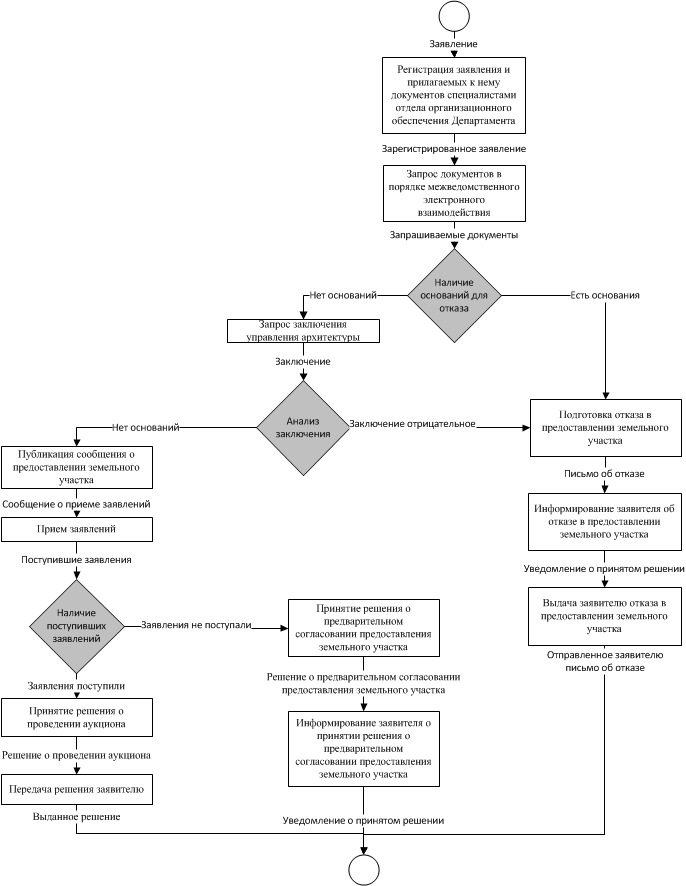           В  Администрацию                           от ______________________________________________________________________________________________________________________________________________________         (для юридических лиц – полное                      наименование, ОГРН, ИНН; для индивидуальных предпринимателей – фамилия, имя, отчество, ИНН; для физических лиц – фамилия, имя, отчество)Реквизиты документа удостоверяющего, личность заявителя (для гражданина):_____        ___________________________________	        Место жительства (нахождения) заявителя: ____________________________________________________________________________Контактные телефоны: ________________________________________________________        Адрес электронной почты:_______________Заявление
о предоставлении в аренду земельного участка без проведения торговПрошу(сим) предоставить в соответствии с подпунктом ___ пункта 2 статьи 39.6 Земельного кодекса РФ в аренду земельный участок с кадастровым номером: _________________________, местоположение:_________________________            __________________________________, площадью: ____________(кв.м), для цели ________________________________________________________________________, сроком _____________.Реквизиты решения о предварительном согласовании предоставления земельного участка в случае, если испрашиваемый земельный участок образовывался или его границы уточнялись на основании данного решения ___________________________________________________________.В соответствии с Федеральным законом от 27.07.2006 № 152-ФЗ «О персональных данных» даю(ем) согласие на обработку предоставленных мной (нами) персональных данных.Приложение: _____________________________________________________________________________________________________________________________________________________________________________________________________________________________________________________________________________________ (указываются документы, прилагаемые к заявлению)                     _____________ /___________________________/	(подпись)        (расшифровка подписи)                        _________________________________________                                                                                                (законный представитель или лицо по доверенности) «____»____________20___ гПриложение № 4к Административному регламентуРуководителюАдминистрации___________________________от _______________________________________________________________________________(фамилия, имя, отчество)Почтовый адрес (с индексом): _____________________________________________________Контактные телефоны: _____________________________________________________________ЖАЛОБА НА ДЕЙСТВИЯ (БЕЗДЕЙСТВИЕ) АДМИНИСТРАЦИИ __________________________________________ (ДОЛЖНОСТНОГО ЛИЦА АДМИНИТСРАЦИИ) ПРИ ПРЕДОСТАВЛЕНИИ МУНИЦИПАЛЬНОЙ УСЛУГИ_________________________________________________________________(наименование услуги)Мною "___" ____________ 20___ года в Администрацию____________ подано заявление о предоставлении муниципальной услуги ______________________________________________________________________________________________.В ходе предоставления муниципальной услуги Администрацией (должностным лицом Админитсрации) допущены нарушения действующего законодательства, выразившиеся в _______________________________________________________________________________________________________________________________________________________________________.Прошу рассмотреть настоящую жалобу в установленный законом срок, о результатах рассмотрения и принятых мерах сообщить письменно по указанному выше почтовому адресу, а также в электронном виде на адрес электронной почты: __________________________. __________/_______________________/(подпись) (расшифровка подписи)______________________________________________________"____" ____________ 201___ г.__Глава городского поселения«Аксёново-Зиловское»               В.Г.СпынуПриложение № 3к Административному регламенту 